MARC ELLIOT FRIEDMANSAG-E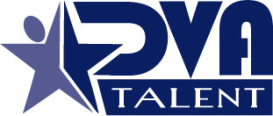 512-535-0380COMMERCIALAmerican Express		Principal			 Independent Media, Inc.		FILM______________________________________________________55 Seconds			Supporting			48 Hr Film Festival/Studio EPERFORMANCE________________________________________________________Studio E Comics		Standup			Austin, TXFunniest Person in Austin	Standup			Austin, TXTHEATRE___________________________________________________ A Christmas Carol		Lead				San Antonio, TX Legends of Alcatraz		Principal			42 EntertainmentEDUCATION________________________________________________UTSA				BA History			San Antonio, TXPhilosophy MinorStudio E			Standup Comedy		Austin, TXStudio E			Film Actors Workshop		Austin, TXStudio E			LA Scene Study		Austin, TXSPECIAL SKILLS______________________________________________Valid Driver’s License; Own Car; Extensive Wine Knowledge; Extensive Music Knowledge; TABC and TX Food Handlers Certified; Air Guitar; Dialects – South African, English, New York, Southern;  Basic Juggling; Dance “The Robot”; Public Speaking; Debate; Swimming; Waiter; Stand-up comic